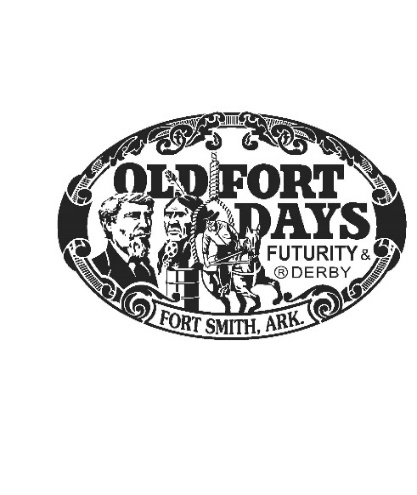 (Check Appropriate Box Below)Futurity EntryDerby Entry Horse Entered________________________________________Reg#___________________Horse to Be Entered___________________________________Reg#___________________(Substitution Requirement:  Both horses must have the same owner)  I am substituting Horse #2 to run in the place of my original entry, Horse #1.I am including a copy of Horse #2’s registration papers, along with the $500 substitution fee. I understand the $500 substitution fee must be received by the Old Fort Day’s Office prior to the April 10th deadline. Signature______________________________________________________________________